UPAYA PROVINSI LAMPUNG DALAM MENINGKATKAN WISATAWAN MANCANEGAR KE TELUK KILUAN LAMPUNG (MENINGKATKAN WISATA BAHARI)SKRIPSIDiajukan Untuk Memenuhi Salah Satu Syarat Guna Mencapai Gelar Sarjana Ilmu PolitikDisusun oleh :Nama	: Astria Chairo SilvanyNPM : 112030102PembimbingIwan Gunawan M.SI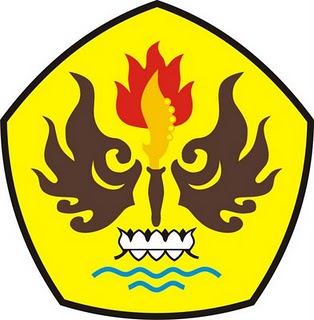 FAKULTAS ILMU SOSIAL DAN ILMU POLITIKUNIVERSITAS PASUNDANBANDUNG2016